ВІДОКРЕМЛЕНИЙ СТРУКТУРНИЙ ПІДРОЗДІЛ«ТЕХНІЧНИЙ ФАХОВИЙ КОЛЕДЖ ЛУЦЬКОГО НАЦІОНАЛЬНОГО ТЕХНІЧНОГО УНІВЕРСИТЕТУ»ПАСПОРТнавчального кабінету«СПЕЦІАЛЬНІ ТЕХНОЛОГІЇ»(№64)Луцьк 20221. ЗАГАЛЬНА ІНФОРМАЦІЯ Повна назва кабінету: «Спеціальні технології»Місцезнаходження кабінету: м. Луцьк, вул. Конякіна 5 (корпус практичних  занять), порядковий номер № 64.Завідувач кабінету: викладач Бондарук Тетяна Михайлівна, спеціаліст вищої категорії.Підрозділ: циклова комісія  автомобільний транспортРік початку завідування: 2022 р. Контактна інформація: bondaruktetyana @ ukr.netПрофіль кабінету: Використання спрямоване на освоєння новітніх  технологій при підготовці здобувачів освіти технічного напрямку. Підготовка ведеться за допомогою комплексу нижче перелічених засобів навчання.2. ТЕХНІЧНІ ХАРАКТЕРИСТИКИ КАБІНЕТУ2.1 План-схема приміщення, схематичне розміщення навчального обладнання. 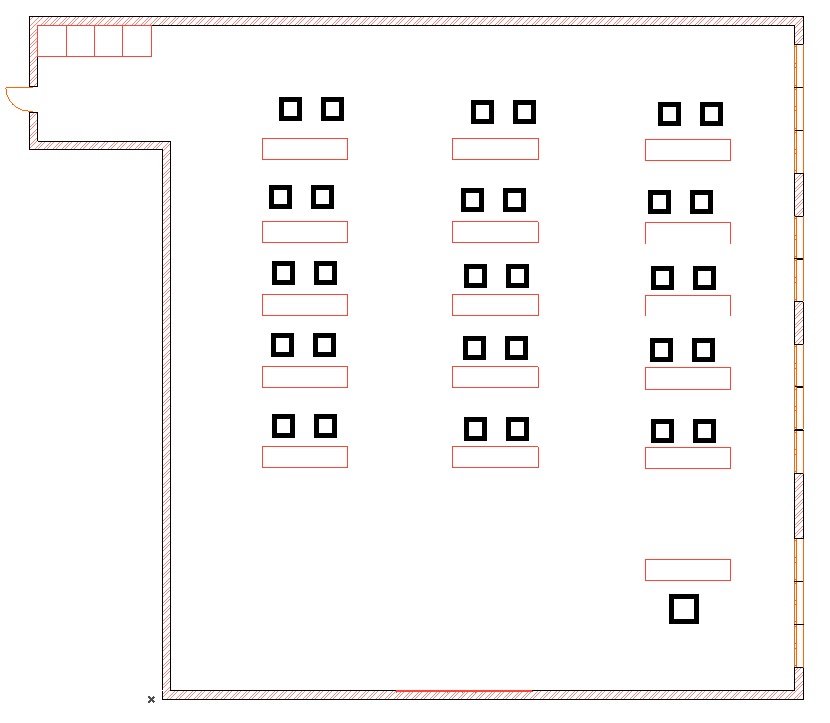   3.  МАТЕРІАЛЬНО-ТЕХНІЧНА БАЗА КАБІНЕТУ4. ТЕХНІЧНІ ЗАСОБИ НАВЧАННЯ І НАОЧНІ ПОСІБНИКИЗнос – це втрата вартості обладнання у процесі його використання.5. НАВЧАЛЬНО-МЕТОДИЧНЕ ЗАБЕЗПЕЧЕННЯВказати назви профільних для кабінету чи лабораторії дисципліни, які викладаються в кабінеті та посилання на ресурси (електронний курс, електронну бібліотеку)Дисципліни мають відповідати профілю кабінету.6. ДОКУМЕНТАЦІЯ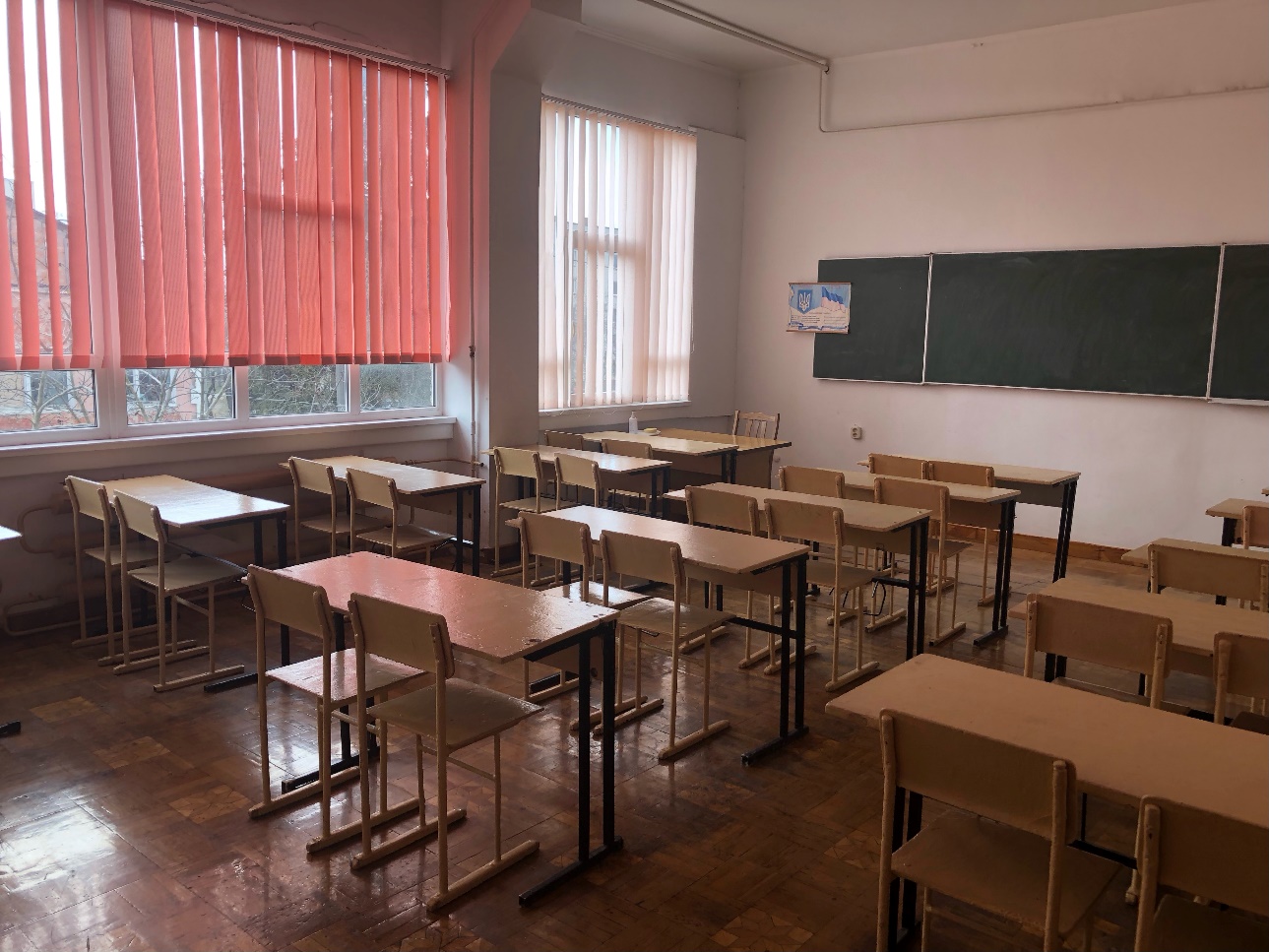 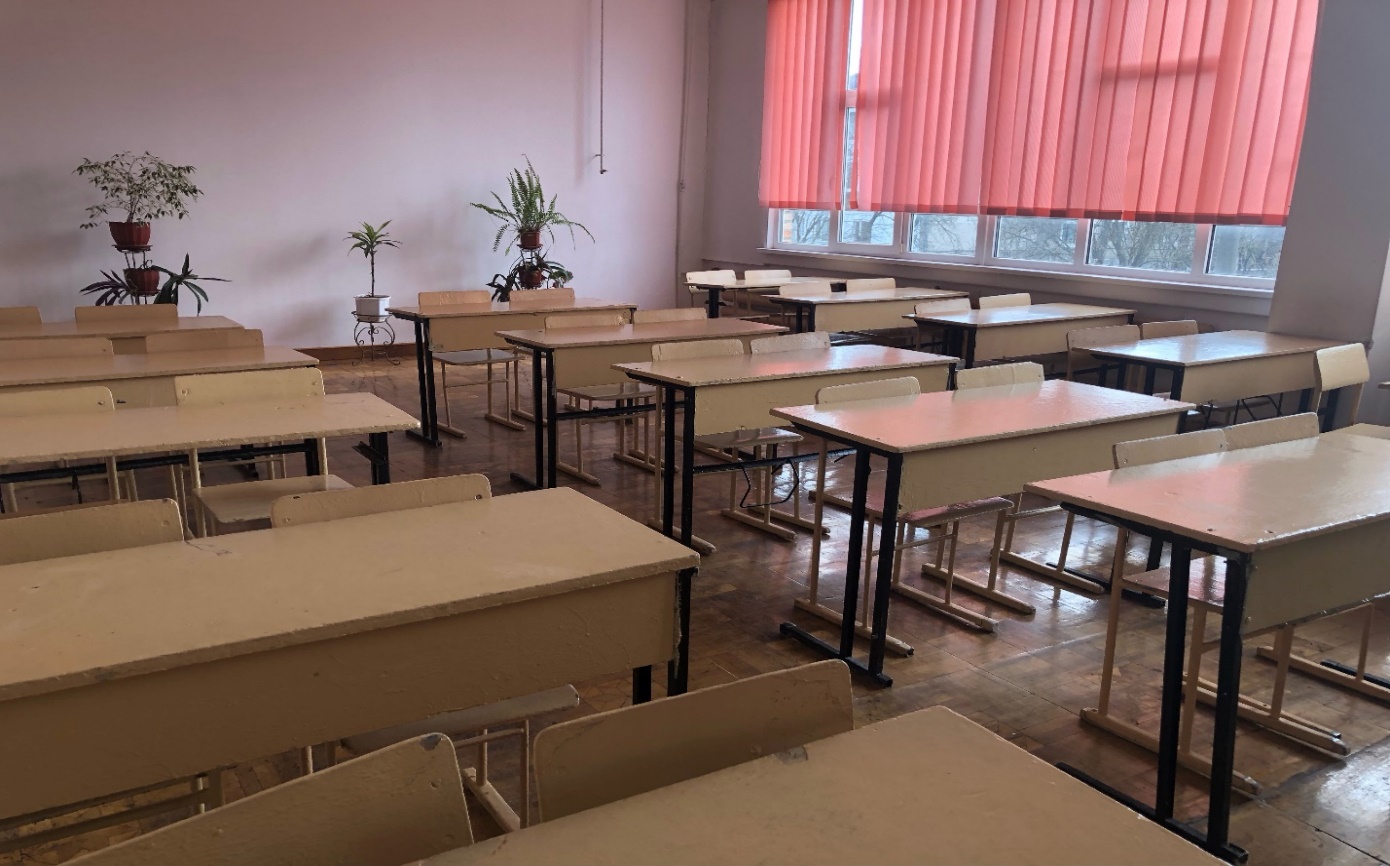 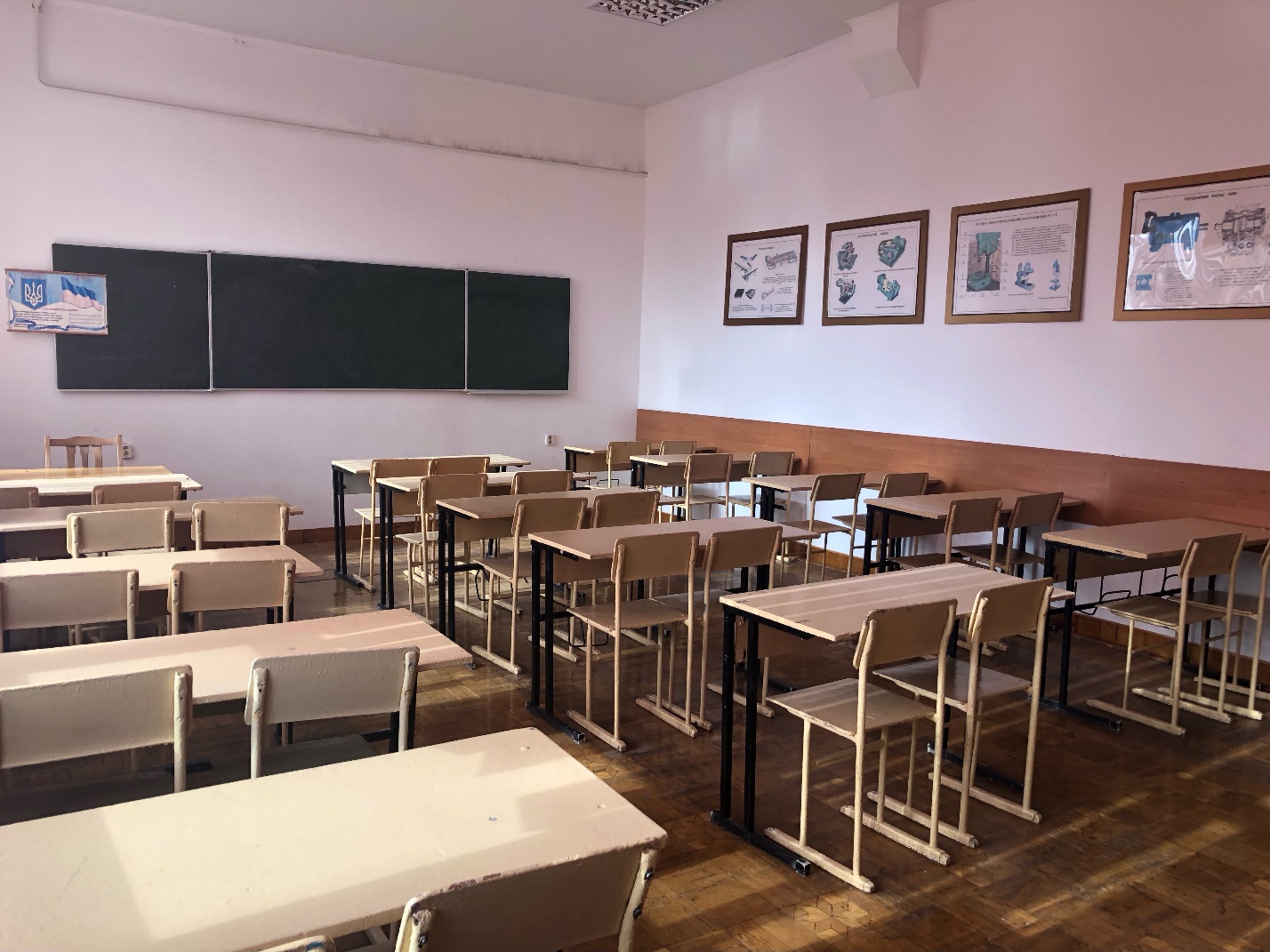 Завідувач кабінету  	          					 Тетяна БОНДАРУКПОГОДЖЕНО Заступник директора з  НВР_________Т.БОЖИДАРНІК «___»___________202__р. ЗАТВЕРДЖУЮ Директор ________О.ГЕРАСИМЧУК«___»___________202__р. № п/пНайменуванняОдиниця виміруКількісна характеристика1.Загальні відомостіПлощам²72,5Об’ємм3196Висота приміщенням2,7Кількість посадочних місцьшт30Освітлення змішане:вікон,площа денного освітлення,люмінесцентні лампи стельового розташування,освітленістьштм²штлк32324300ПідлогаДерево (паркет)Розетки: висота від підлоги 0,5мшт220ВОпалення: централізоване водяне, радіаторишт3Двері вхіднішт1Оздоблення стін: -пофарбовані водо-дисперсійною фарбоюВентиляція--Водопостачання -ВідсутнєКаналізація -ВідсутняСигналізація внутрішньої дії-Відсутня2.Інші характеристики -№ з/п   НайменуванняОдиниці виміруКількістьСтан1.Робочі мебліРобочі мебліРобочі мебліРобочі мебліСтіл викладачашт1справнийСтіл учнівськийшт15справнийСтілець учнівськийшт30справнийСтілець напівм’якийшт1справнийШтори жалюзішт3справнийСтінка шт1справний2.Засоби охорони праці і пожежної безпекиЗасоби охорони праці і пожежної безпекиЗасоби охорони праці і пожежної безпекиЗасоби охорони праці і пожежної безпекиВогнегасник порошковийшт1Перевірений(перезаправлений)Медична аптечкашт1ПеревіренаСтенд з охорони працішт1новийНазваКількістьРік придбання, виготовленняСтан зносу, %1 2 3 Дошка12010Стенди:Поршневий  насос Н40012019Вертикально- свердлильний   верстат12019Шестерінчастий насос12019Стрічковий конвеєр12019Куточок випускника12019Назва дисципліниПосилання на ресурси Технологіїhttps://e-tk.lntu.edu.ua/course/view.php?id=440Назва Відмітка про наявність 1. План роботи кабінету   наявний2. Обов'язки здобувачів освіти при роботі в кабінеті наявний3. Інструкція з  охорони праці,  безпеки життєдіяльності та пожежної безпеки під час проведення занять у кабінеті і журнал обліку інструктажу з техніки безпеки наявний4. Журнал обліку роботи гуртка (при потребі)-5. Графік роботи навчального кабінету наявний